PHÒNG GDĐT HUYỆN THANH TRÌ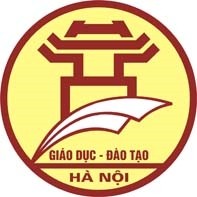 THCS VẠN PHÚCCỘNG HÒA XÃ HỘI CHỦ NGHĨA VIỆT NAMĐộc lập - Tự do - Hạnh phúc===oOo===            Thanh Trì, ngày 08 tháng 04 năm 2024LỊCH CÔNG TÁC TUẦNTừ ngày 08/04/2024 đến ngày 13/04/2024	HIỆU TRƯỞNG                                                                                                               Đặng Thị ThảoBuổiGiờHọ và tênNội dung công việcĐịa điểmĐịa điểmLãnh đạo / Người phối hợpThứ Hai 08/04Thứ Hai 08/04Thứ Hai 08/04Thứ Hai 08/04Thứ Hai 08/04Thứ Hai 08/04Thứ Hai 08/04    S:07:30Đặng Thị Thảo - Hiệu trưởngTrực và làm việc tại trường    S:11:15Đặng Thị Thảo - Hiệu trưởngHọp chuyên mônC:13:30Đặng Thị Thảo - Hiệu trưởngTrực và làm việc tại trườngS:07:15Phạm Thị Đức Hạnh – Phó Hiệu trưởngTrực và làm việc tại trườngS:11:15Phạm Thị Đức Hạnh – Phó Hiệu trưởngHọp chuyên mônC:13:30Phạm Thị Đức Hạnh – Phó Hiệu trưởngTrực và làm việc tại trườngThứ Ba 09/04Thứ Ba 09/04Thứ Ba 09/04Thứ Ba 09/04Thứ Ba 09/04Thứ Ba 09/04Thứ Ba 09/04   S:07:15Đặng Thị Thảo - Hiệu trưởngTrực và làm việc tại trườngC:13:30Đặng Thị Thảo - Hiệu trưởngTrực và làm việc tại trường    S:07:15Phạm Thị Đức Hạnh – Phó Hiệu trưởngTrực và làm việc tại trườngC:14:00Phạm Thị Đức Hạnh – Phó Hiệu trưởngTrực và làm việc tại trườngThứ Tư 10/04Thứ Tư 10/04Thứ Tư 10/04Thứ Tư 10/04Thứ Tư 10/04Thứ Tư 10/04Thứ Tư 10/04   S:07:15Đặng Thị Thảo - Hiệu trưởngTrực và làm việc tại trườngC:13:30Đặng Thị Thảo - Hiệu trưởngTrực và làm việc tại trường    S:07:15Phạm Thị Đức Hạnh – Phó Hiệu trưởngTrực và làm việc tại trườngC:13:30Phạm Thị Đức Hạnh – Phó Hiệu trưởngTrực và làm việc tại trườngThứ Năm 11/04Thứ Năm 11/04Thứ Năm 11/04Thứ Năm 11/04Thứ Năm 11/04Thứ Năm 11/04Thứ Năm 11/04   S:08:00Đặng Thị Thảo - Hiệu trưởngTập huấn tại Trung tâm Văn hóa huyệnC:13:30Đặng Thị Thảo - Hiệu trưởngTrực và làm việc tại trường    S:07:15Phạm Thị Đức Hạnh – Phó Hiệu trưởngTrực và làm việc tại trườngC:14:00Phạm Thị Đức Hạnh – Phó Hiệu trưởngTrực và làm việc tại trườngBuổiGiờHọ và tênNội dung công việcĐịa điểmLãnh đạo / Người phối hợpThứ Sáu 12/04Thứ Sáu 12/04Thứ Sáu 12/04Thứ Sáu 12/04Thứ Sáu 12/04Thứ Sáu 12/04S:07:30Đặng Thị Thảo - Hiệu trưởngTrực và làm việc tại trườngC:13:30Đặng Thị Thảo - Hiệu trưởngTrực và làm việc tại trườngS:07:30Phạm Thị Đức Hạnh – Phó Hiệu trưởngTrực và làm việc tại trườngC:13:30Phạm Thị Đức Hạnh – Phó Hiệu trưởngTrực và làm việc tại trườngThứ Bảy 13/04Thứ Bảy 13/04Thứ Bảy 13/04Thứ Bảy 13/04Thứ Bảy 13/04Thứ Bảy 13/04S:07:15Đặng Thị Thảo - Hiệu trưởngTrực và làm việc tại trườngC:13:30Đặng Thị Thảo - Hiệu trưởngTrực và làm việc tại trườngS:07:15Phạm Thị Đức Hạnh – Phó Hiệu trưởngTrực và làm việc tại trườngC:13:30Phạm Thị Đức Hạnh – Phó Hiệu trưởngTrực và làm việc tại trường